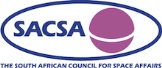 If you wish to assign a reference number to this application, please insert it here:As this Licence covers both the launch and re-entry of the space object, the following technical requirements and details are required as per the Convention on Registration of Objects Launched into Outer Space:FORM A                                                                                                                                                                                                                                                                                                                                                                                                                                                                                                                                                                                                                                                                                                                                                                                                                                                                                                                                                                                                                                                                                                                                                                                                                                                                                                                                                                                                                                                                                                                                                                                                                                                                                                                                                                                                                                                                                                                                                                                                                                                                                                                                                                                                                                                                                                                                                                                                                                                                                                                                                                                                                                                                                                                                                                                                                                                                                                                                                                                                                                                                                                                                                                                                                                                                                                                                                                                                                                                                                                                                                                                                                                                                                                                                                                                                                                                                                                                                                                                                                                                                                                                                                                                                                                                                                                                                                                                            APPLICATION FORM                                                                                                                                                                                                                                                                                                                                                                                                                                                                                                                                                                                                                                                                                                                                                                                                                                                                                                                                                                                                                                                                                                                                                                                                                                                                                                                                                                                                                                                                                                                                                                                                                                                                                                                                                                                                                                                                                                                                                                                                                                                                                                                                                                                                                                                                                                                                                                                                                                                                                                                                                                                                                                              FOR SPACE LAUNCH LICENSEFORM A                                                                                                                                                                                                                                                                                                                                                                                                                                                                                                                                                                                                                                                                                                                                                                                                                                                                                                                                                                                                                                                                                                                                                                                                                                                                                                                                                                                                                                                                                                                                                                                                                                                                                                                                                                                                                                                                                                                                                                                                                                                                                                                                                                                                                                                                                                                                                                                                                                                                                                                                                                                                                                                                                                                                                                                                                                                                                                                                                                                                                                                                                                                                                                                                                                                                                                                                                                                                                                                                                                                                                                                                                                                                                                                                                                                                                                                                                                                                                                                                                                                                                                                                                                                                                                                                                                                                                                                            APPLICATION FORM                                                                                                                                                                                                                                                                                                                                                                                                                                                                                                                                                                                                                                                                                                                                                                                                                                                                                                                                                                                                                                                                                                                                                                                                                                                                                                                                                                                                                                                                                                                                                                                                                                                                                                                                                                                                                                                                                                                                                                                                                                                                                                                                                                                                                                                                                                                                                                                                                                                                                                                                                                                                                                              FOR SPACE LAUNCH LICENSEPARTICULARS OF APPLICANTPARTICULARS OF APPLICANTCompany NameFull Names Of ApplicantApplicant Registration NumberContact PersonContact Person Tel NoApplicant’s ReferenceFOR OFFICIAL USE ONLYFOR OFFICIAL USE ONLYReference NumberDate of Receipt of ApplicationRegistration NumberSECTION 1: PARTICULARS OF THE APPLICANTSECTION 1: PARTICULARS OF THE APPLICANTSECTION 1: PARTICULARS OF THE APPLICANTSECTION 1: PARTICULARS OF THE APPLICANTSECTION 1: PARTICULARS OF THE APPLICANTSECTION 1: PARTICULARS OF THE APPLICANTSECTION 1: PARTICULARS OF THE APPLICANTSECTION 1: PARTICULARS OF THE APPLICANT1.1 Applicant’s Name of Business (if an individual)1.1 Applicant’s Name of Business (if an individual)1.1 Applicant’s Name of Business (if an individual)1.1 Applicant’s Name of Business (if an individual)1.1 Applicant’s Name of Business (if an individual)1.1 Applicant’s Name of Business (if an individual)1.1 Applicant’s Name of Business (if an individual)1.1 Applicant’s Name of Business (if an individual)1.2 Postal Address1.2 Postal Address1.2 Postal Address1.2 Postal Address1.3 Physical Address1.3 Physical Address1.3 Physical Address1.3 Physical AddressCodeCode1.4 Details of Responsible Person1.4 Details of Responsible Person1.4 Details of Responsible Person1.4 Details of Responsible Person1.4 Details of Responsible Person1.4 Details of Responsible Person1.4 Details of Responsible Person1.4 Details of Responsible Person1.4.1 Name and Designation of Responsible Person1.4.1 Name and Designation of Responsible Person1.4.1 Name and Designation of Responsible Person1.4.1 Name and Designation of Responsible Person1.4.1 Name and Designation of Responsible Person1.4.1 Name and Designation of Responsible Person1.4.1 Name and Designation of Responsible Person1.4.1 Name and Designation of Responsible Person1.4.2 Telephone (Office)1.4.2 Telephone (Office)1.4.2 Telephone (Office)1.4.2 Telephone (Office)1.4.3 Facsimile1.4.3 Facsimile1.4.3 Facsimile1.4.3 Facsimile1.4.4 Mobile Telephone1.4.4 Mobile Telephone1.4.4 Mobile Telephone1.4.4 Mobile Telephone1.4.5 Email1.4.5 Email1.4.5 Email1.4.5 Email1.5 Type of Business (Please indicate with an X)1.5 Type of Business (Please indicate with an X)1.5 Type of Business (Please indicate with an X)1.5 Type of Business (Please indicate with an X)1.5 Type of Business (Please indicate with an X)1.5 Type of Business (Please indicate with an X)1.5 Type of Business (Please indicate with an X)1.5 Type of Business (Please indicate with an X)1.5.1 Company1.5.1 Company1.5.2 Government Institution1.5.2 Government Institution1.5.2 Government Institution1.5.2 Government Institution1.5.4 Research Institution1.5.4 Research Institution1.5.4 Research Institution1.5.4 Research Institution1.5.5 Partnership/Joint Venture1.5.5 Partnership/Joint Venture1.5.6 Sole Proprietorship 1.5.6 Sole Proprietorship 1.5.6 Sole Proprietorship 1.5.6 Sole Proprietorship 1.5.7 Non-Profit Organisation1.5.7 Non-Profit Organisation1.5.8 Other1.5.8 Other1.5.8 Other1.5.8 Other1.5.8.1 If Other, please indicate type of business.1.5.8.1 If Other, please indicate type of business.1.5.8.1 If Other, please indicate type of business.1.5.8.1 If Other, please indicate type of business.1.5.8.1 If Other, please indicate type of business.1.5.8.1 If Other, please indicate type of business.1.5.8.1 If Other, please indicate type of business.1.5.8.1 If Other, please indicate type of business.1.6  or Primary Business Activities1.6  or Primary Business Activities1.6  or Primary Business Activities1.6  or Primary Business Activities1.6  or Primary Business Activities1.6  or Primary Business Activities1.6  or Primary Business Activities1.6  or Primary Business Activities1.7 Please Provide Documentation of Particulars of Related Registrations/Accreditations/Licensing with Government Departments/ Authorities/Institutions1.7 Please Provide Documentation of Particulars of Related Registrations/Accreditations/Licensing with Government Departments/ Authorities/Institutions1.7 Please Provide Documentation of Particulars of Related Registrations/Accreditations/Licensing with Government Departments/ Authorities/Institutions1.7 Please Provide Documentation of Particulars of Related Registrations/Accreditations/Licensing with Government Departments/ Authorities/Institutions1.7 Please Provide Documentation of Particulars of Related Registrations/Accreditations/Licensing with Government Departments/ Authorities/Institutions1.7 Please Provide Documentation of Particulars of Related Registrations/Accreditations/Licensing with Government Departments/ Authorities/Institutions1.7 Please Provide Documentation of Particulars of Related Registrations/Accreditations/Licensing with Government Departments/ Authorities/Institutions1.7 Please Provide Documentation of Particulars of Related Registrations/Accreditations/Licensing with Government Departments/ Authorities/Institutions1.7.1 CERTIFICATE OF  INCOPRORATION1.7.1 CERTIFICATE OF  INCOPRORATION1.7.1 CERTIFICATE OF  INCOPRORATION1.7.1 CERTIFICATE OF  INCOPRORATION1.7.1 CERTIFICATE OF  INCOPRORATION1.7.1 CERTIFICATE OF  INCOPRORATIONYesNo1.7.2 TAX CLEARANCE  1.7.2 TAX CLEARANCE  1.7.2 TAX CLEARANCE  1.7.2 TAX CLEARANCE  1.7.2 TAX CLEARANCE  1.7.2 TAX CLEARANCE  YesNo1.7.3 BEE CERTIFICATE1.7.3 BEE CERTIFICATE1.7.3 BEE CERTIFICATE1.7.3 BEE CERTIFICATE1.7.3 BEE CERTIFICATE1.7.3 BEE CERTIFICATEYesNo1.7.4 ANNUAL FINANCIAL STATEMENT 1.7.4 ANNUAL FINANCIAL STATEMENT 1.7.4 ANNUAL FINANCIAL STATEMENT 1.7.4 ANNUAL FINANCIAL STATEMENT 1.7.4 ANNUAL FINANCIAL STATEMENT 1.7.4 ANNUAL FINANCIAL STATEMENT YesNo1.7.5 BUDGET 1.7.5 BUDGET 1.7.5 BUDGET 1.7.5 BUDGET 1.7.5 BUDGET 1.7.5 BUDGET YesNo1.7.6 TECHNICAL SPECIFICATIONS 1.7.6 TECHNICAL SPECIFICATIONS 1.7.6 TECHNICAL SPECIFICATIONS 1.7.6 TECHNICAL SPECIFICATIONS 1.7.6 TECHNICAL SPECIFICATIONS 1.7.6 TECHNICAL SPECIFICATIONS YesNo1.7.7 QUALIFICATIONS AND EXPERTISE1.7.7 QUALIFICATIONS AND EXPERTISE1.7.7 QUALIFICATIONS AND EXPERTISE1.7.7 QUALIFICATIONS AND EXPERTISE1.7.7 QUALIFICATIONS AND EXPERTISE1.7.7 QUALIFICATIONS AND EXPERTISEYesNo1.7.8 APPLICATION OR APPROVAL FOR FREQUENCY SPECTRUM1.7.8 APPLICATION OR APPROVAL FOR FREQUENCY SPECTRUM1.7.8 APPLICATION OR APPROVAL FOR FREQUENCY SPECTRUM1.7.8 APPLICATION OR APPROVAL FOR FREQUENCY SPECTRUM1.7.8 APPLICATION OR APPROVAL FOR FREQUENCY SPECTRUM1.7.8 APPLICATION OR APPROVAL FOR FREQUENCY SPECTRUMYesNo1.7.9 APPLICATION OR APPROVAL FOR ORBIT ALLOCATION1.7.9 APPLICATION OR APPROVAL FOR ORBIT ALLOCATION1.7.9 APPLICATION OR APPROVAL FOR ORBIT ALLOCATION1.7.9 APPLICATION OR APPROVAL FOR ORBIT ALLOCATION1.7.9 APPLICATION OR APPROVAL FOR ORBIT ALLOCATION1.7.9 APPLICATION OR APPROVAL FOR ORBIT ALLOCATIONYesNo1.7.10 INSURANCE COVER CERTIFICATE1.7.10 INSURANCE COVER CERTIFICATE1.7.10 INSURANCE COVER CERTIFICATE1.7.10 INSURANCE COVER CERTIFICATE1.7.10 INSURANCE COVER CERTIFICATE1.7.10 INSURANCE COVER CERTIFICATEYesNo1.7.11. ENVIRONMENTAL REPORT  1.7.11. ENVIRONMENTAL REPORT  1.7.11. ENVIRONMENTAL REPORT  1.7.11. ENVIRONMENTAL REPORT  1.7.11. ENVIRONMENTAL REPORT  1.7.11. ENVIRONMENTAL REPORT  YesNo1.7.12. SAFETY REPORT1.7.12. SAFETY REPORT1.7.12. SAFETY REPORT1.7.12. SAFETY REPORT1.7.12. SAFETY REPORT1.7.12. SAFETY REPORTYesNo1.7.13. OTHERS1.7.13. OTHERS1.7.13. OTHERS1.7.13. OTHERS1.7.13. OTHERS1.7.13. OTHERSYesNo1.7.13.1 If Yes, please provide related information and documentation.1.7.13.1 If Yes, please provide related information and documentation.1.7.13.1 If Yes, please provide related information and documentation.1.7.13.1 If Yes, please provide related information and documentation.1.7.13.1 If Yes, please provide related information and documentation.1.7.13.1 If Yes, please provide related information and documentation.name of launching State or Statesan appropriate designator of the space object or its registration numberName of space objectdate and territory or location of launchbasic orbital parameters, including:(i) nodal period(ii) inclination(iii) apogee(iv) perigeegeneral function and use of the space objectpayload in the space objectlaunch vehicledate of decay/re-entry/deorbit;	owner and/or operator of the space object;recovery and decommissioningDECLARATIONI hereby certify that –I am duly authorised to sign on this document;the information as furnished in this document is correct;the space object will be used for peaceful purposes only;there are no weapons of mass destruction in the payload;the system is not weaponised in any way or method;there are no nuclear power sources in the system or payload.Signed at ______________________ On ________________________________                       (Place)                                                     (Date)__________________________________Signature____________________________________ Full Name ____________________________________ Designation